АДМИНИСТРАЦИЯ МУНИЦИПАЛЬНОГО ОБРАЗОВАНИЯНАЗИЕВСКОЕ ГОРОДСКОЕ ПОСЕЛЕНИЕКИРОВСКОГО МУНИЦИПАЛЬНОГО РАЙОНА ЛЕНИНГРАДСКОЙ ОБЛАСТИП О С Т А Н О В Л Е Н И Еот 18 ноября  2019  года   № 234Об утверждении муниципальной программы «Противодействие  экстремизму  и профилактика терроризма на территории  муниципального образования Назиевское городское поселение  Кировского муниципального района Ленинградской области на 2020 – 2022 годы»         В целях предупреждения и профилактики терроризма  и экстремизма на территории муниципального образования  Назиевское городское поселение Кировского муниципального района Ленинградской области, в  соответствии с Федеральным законом от 06 октября 2003 года № 131-ФЗ «Об общих принципах организации местного самоуправления в Российской Федерации», Федеральным законом  от 25 июля 2002 года № 114-ФЗ «О противодействии экстремистской деятельности» и Федеральным законом от 06 марта 2006 года № 35-ФЗ «О противодействии терроризму»:1. Утвердить муниципальную  программу «Противодействие экстремизму и профилактика терроризма на территории муниципального образования Назиевское городское поселение   Кировского муниципального района Ленинградской области на 2020– 2022 годы»,  согласно приложению.2.  Установить, что в ходе реализации муниципальной программы «Противодействие экстремизму и профилактика терроризма на территории муниципального образования Назиевское городское поселение   Кировского муниципального района Ленинградской области на 2020 – 2022 г.г.»,  мероприятия и объемы финансирования подлежат ежегодной корректировке с учетом возможностей средств бюджета поселения.3. Опубликовать настоящее постановление в газете «Назиевский  Вестник»   и на  официальном информационном сайте  МО Назиевское городское поселение  в сети «Интернет» (http://nazia.lenobl.ru/).4. Настоящее постановление вступает в силу со дня его официального опубликования.5. Контроль за исполнением настоящего постановления оставляю за собой.   Заместитель главы администрации                                                 О.И. КибановРазослано: дело, официальный информационный сайт, газета  «Назиевский Вестник», Кировская городская прокуратура, РегистрПриложениек   постановлению администрацииМО Назиевское городское поселениеот 18 ноября  2019 года № 234Паспорт муниципальной программы «Противодействие экстремизму  и профилактика терроризма на территории   муниципального образования Назиевское городское  поселение  Кировского  муниципального района  Ленинградской области  на 2020-2022 годы»1.  Характеристика проблемы В современных условиях экстремизм и терроризм превратились в постоянно действующий и активно используемый фактор политической борьбы, как на международной арене, так и внутри отдельных  государств. При этом экстремизм самым активным образом использует в своих  акциях информационное оружие.Международный и отечественный опыт противодействия  экстремизму  и терроризму свидетельствует  о том, что силовые методы решения  проблемы могут временно локализовать конкурентную угрозу совершения террористических актов. Но в целом такие угрозы  будут сохраняться до тех пор, пока существует система воспроизводства информационно-идеологической инфраструктуры терроризма. Ключевые звенья этой системы  - идеология экстремизма и терроризма, ее вдохновители  и носители, а также каналы распространения указанной идеологии.     В настоящее время на  федеральном  уровне  принят и действует  перечень документов, регламентирующих деятельность органов государственной власти по противодействию экстремизму и терроризму. Одним из основных документов в этом перечне является Федеральный закон от 06 марта 2006 года № 35-ФЗ «О противодействии терроризму», который определяет информационные, политические, экономические, социальные и иные методы борьбы  с террористической угрозой . Кроме того, приняты Концепция  противодействия терроризму в Российской Федерации, Доктрина информационной безопасности Российской Федерации, Стратегия национальной безопасности  Российской Федерации до 2025 года. Стратегия государственной национальной политики Российской Федерации на период до 2025 года, а также другие документы, содержащие положения, направленные на противодействие экстремизму и терроризму. Для конкретизации работы в данном направлении с учетом особенностей и специфики области  и района  необходимо принятие муниципальной программы по противодействию  идеологии экстремизма и терроризма. 2. Основные цели и задачи ПрограммыОсновными целями  настоящей Программы являются:- реализация  государственной политики в области информационного противодействия идеологии экстремизма и терроризма;- реализация системы мер, направленных на профилактику распространения идеологии экстремизма и терроризма; - организация работы по предупреждению и  пресечение нарушений требований пожарной     безопасности; - координация деятельности органов местного самоуправления, учреждений и религиозных объединений  в сфере информационного противодействия идеологии экстремизма и терроризма;- утверждение основ гражданской идентичности как начала, объединяющего всех жителей муниципального образования Назиевское городское  поселение Кировского  муниципального района Ленинградской области;-  воспитание культуры толерантности и межнационального согласия;- достижение необходимого уровня правовой культуры граждан как основы толерантного сознания и поведения;- формирование в молодежной среде мировоззрения и духовно-нравственной атмосферы этнокультурного взаимоуважения, основанных на принципах уважения прав и свобод человека, стремления к межэтническому миру и согласию, готовности к диалогу;- общественное осуждение и пресечение на основе действующего законодательства любых проявлений дискриминации, насилия, расизма и экстремизма на национальной и конфессиональной почве;- разработка и реализация в муниципальных учреждениях культуры, учреждениях дошкольного, начального, среднего образования муниципального образования Назиевское городское поселение образовательных программ, направленных на формирование у подрастающего поколения позитивных установок на этническое многообразие.3. Сроки реализации Программы       Программа реализуется в один этап и рассчитана на период с 2020 по 2022 годы.  4. Основные мероприятия Программы- последовательное обеспечение конституционных прав, гарантирующих равенство граждан любой расы и национальности, а также свободу вероисповедания;- утверждение общероссийских гражданских и историко-культурных ценностей, поддержание российского патриотизма и многокультурной природы российского государства и российского народа как гражданской нации;- последовательное и повсеместное пресечение проповеди нетерпимости и насилия.        В сфере культуры  и воспитания молодежи:- утверждение концепции многокультурности и многоукладности российской жизни;- развитие воспитательной и просветительской работы среди детей и молодежи  о принципах поведения в вопросах веротерпимости и согласия, в том числе в отношениях с детьми и подростками;- реагирование на случаи проявления среди детей и молодежи негативных стереотипов, межэтнической розни и личностного унижения представителей других национальностей и расового облика;- пресечение деятельности и запрещение символики экстремистских групп на территории поселения;- индивидуальная работа с теми, кто вовлечен в деятельность подобных групп или разделяет подобные взгляды;- развитие художественной самодеятельности на основе различных народных традиций и культурного наследия;-  популяризация литературы и средств массовой информации, адресованных детям и молодежи и ставящих своей целью воспитание в духе толерантности и патриотизма.Перечень мероприятий Программы приведен в приложении № 15. Ресурсное обеспечение ПрограммыПрограмма реализуется за счет средств  бюджета муниципального образования Назиевское городское поселение  Кировского муниципального района Ленинградской области.6. Ожидаемые результаты реализации Программы	       Основой реализации Программы должно стать создание правового, организационного, финансового и других видов обеспечения достижения поставленных целей по противодействию экстремизму и профилактике терроризма на территории муниципального образования  Назиевское городское  поселение.                           Координацию деятельности исполнителей осуществляет заместитель главы администрации муниципального образования  Назиевское городское поселение.             Контроль за исполнением Программы осуществляет администрация муниципального образования Назиевское городское поселение Кировского  муниципального района Ленинградской области в соответствии с полномочиями, установленными законодательством.Приложение № 1 к ПрограммеПеречень мероприятий  по реализации  муниципальной программы «Противодействие экстремизму и профилактика терроризма на территории муниципального образования Назиевское городское поселение муниципального образования Кировский муниципальный район Ленинградской области на 2020-2022 г.г.»  Приложение № 2 к ПрограммеФормаитогового отчета о выполнении муниципальной программы«Противодействие экстремизму и профилактика терроризма на территориимуниципального образования Назиевское городское  поселение  Кировскогомуниципального района Ленинградской области  на 2020 – 2022 годы».Приложение № 3 к ПрограммеОбоснования финансовых ресурсов, необходимыхдля реализации мероприятий муниципальной программы «Противодействие экстремизму и профилактика терроризма на территории    муниципального образования Назиевское городское  поселение  Кировского  муниципального района Ленинградской области  на 2020-2022 годы»Наименование программы         Наименование программы         «Противодействие экстремизму и профилактика терроризма на   территории   муниципального образования Назиевское городское  поселение  Кировского  муниципального района Ленинградской области  на 2020-2022 годы»«Противодействие экстремизму и профилактика терроризма на   территории   муниципального образования Назиевское городское  поселение  Кировского  муниципального района Ленинградской области  на 2020-2022 годы»«Противодействие экстремизму и профилактика терроризма на   территории   муниципального образования Назиевское городское  поселение  Кировского  муниципального района Ленинградской области  на 2020-2022 годы»«Противодействие экстремизму и профилактика терроризма на   территории   муниципального образования Назиевское городское  поселение  Кировского  муниципального района Ленинградской области  на 2020-2022 годы»«Противодействие экстремизму и профилактика терроризма на   территории   муниципального образования Назиевское городское  поселение  Кировского  муниципального района Ленинградской области  на 2020-2022 годы»«Противодействие экстремизму и профилактика терроризма на   территории   муниципального образования Назиевское городское  поселение  Кировского  муниципального района Ленинградской области  на 2020-2022 годы»Цель программы                 Цель программы                 - реализация государственной политики в области информационного  противодействия идеологии экстремизма и терроризма;- реализация мер, направленных на профилактику распространения идеологии экстремизма и терроризма;- координация деятельности   органов местного самоуправления   муниципального образования Назиевское городское поселение , общественных и религиозных объединений в сфере информационного противодействия идеологии экстремизма  терроризма;- формирование  в информационном пространстве Назиевского городского поселения  нетерпимости и негативного отношения   к экстремистским и террористическим проявлениям;- достижение необходимого уровня правовой культуры граждан как основы толерантного сознания и поведения;- формирование в молодежной среде мировоззрения и духовно-нравственной атмосферы этнокультурного взаимоуважения, основанных на принципах уважения прав и свобод человека, стремления к межэтническому миру и согласию, готовности к диалогу;- общественное осуждение и пресечение на основе действующего законодательства любых проявлений дискриминации, насилия, расизма и экстремизма на национальной и конфессиональной почве;- разработка и реализация в муниципальных учреждениях культуры, учреждениях дошкольного, начального, среднего образования муниципального образования Назиевское городское поселение Кировского  муниципального района Ленинградской области образовательных программ, направленных на формирование у подрастающего поколения позитивных установок на этническое многообразие.- реализация государственной политики в области информационного  противодействия идеологии экстремизма и терроризма;- реализация мер, направленных на профилактику распространения идеологии экстремизма и терроризма;- координация деятельности   органов местного самоуправления   муниципального образования Назиевское городское поселение , общественных и религиозных объединений в сфере информационного противодействия идеологии экстремизма  терроризма;- формирование  в информационном пространстве Назиевского городского поселения  нетерпимости и негативного отношения   к экстремистским и террористическим проявлениям;- достижение необходимого уровня правовой культуры граждан как основы толерантного сознания и поведения;- формирование в молодежной среде мировоззрения и духовно-нравственной атмосферы этнокультурного взаимоуважения, основанных на принципах уважения прав и свобод человека, стремления к межэтническому миру и согласию, готовности к диалогу;- общественное осуждение и пресечение на основе действующего законодательства любых проявлений дискриминации, насилия, расизма и экстремизма на национальной и конфессиональной почве;- разработка и реализация в муниципальных учреждениях культуры, учреждениях дошкольного, начального, среднего образования муниципального образования Назиевское городское поселение Кировского  муниципального района Ленинградской области образовательных программ, направленных на формирование у подрастающего поколения позитивных установок на этническое многообразие.- реализация государственной политики в области информационного  противодействия идеологии экстремизма и терроризма;- реализация мер, направленных на профилактику распространения идеологии экстремизма и терроризма;- координация деятельности   органов местного самоуправления   муниципального образования Назиевское городское поселение , общественных и религиозных объединений в сфере информационного противодействия идеологии экстремизма  терроризма;- формирование  в информационном пространстве Назиевского городского поселения  нетерпимости и негативного отношения   к экстремистским и террористическим проявлениям;- достижение необходимого уровня правовой культуры граждан как основы толерантного сознания и поведения;- формирование в молодежной среде мировоззрения и духовно-нравственной атмосферы этнокультурного взаимоуважения, основанных на принципах уважения прав и свобод человека, стремления к межэтническому миру и согласию, готовности к диалогу;- общественное осуждение и пресечение на основе действующего законодательства любых проявлений дискриминации, насилия, расизма и экстремизма на национальной и конфессиональной почве;- разработка и реализация в муниципальных учреждениях культуры, учреждениях дошкольного, начального, среднего образования муниципального образования Назиевское городское поселение Кировского  муниципального района Ленинградской области образовательных программ, направленных на формирование у подрастающего поколения позитивных установок на этническое многообразие.- реализация государственной политики в области информационного  противодействия идеологии экстремизма и терроризма;- реализация мер, направленных на профилактику распространения идеологии экстремизма и терроризма;- координация деятельности   органов местного самоуправления   муниципального образования Назиевское городское поселение , общественных и религиозных объединений в сфере информационного противодействия идеологии экстремизма  терроризма;- формирование  в информационном пространстве Назиевского городского поселения  нетерпимости и негативного отношения   к экстремистским и террористическим проявлениям;- достижение необходимого уровня правовой культуры граждан как основы толерантного сознания и поведения;- формирование в молодежной среде мировоззрения и духовно-нравственной атмосферы этнокультурного взаимоуважения, основанных на принципах уважения прав и свобод человека, стремления к межэтническому миру и согласию, готовности к диалогу;- общественное осуждение и пресечение на основе действующего законодательства любых проявлений дискриминации, насилия, расизма и экстремизма на национальной и конфессиональной почве;- разработка и реализация в муниципальных учреждениях культуры, учреждениях дошкольного, начального, среднего образования муниципального образования Назиевское городское поселение Кировского  муниципального района Ленинградской области образовательных программ, направленных на формирование у подрастающего поколения позитивных установок на этническое многообразие.- реализация государственной политики в области информационного  противодействия идеологии экстремизма и терроризма;- реализация мер, направленных на профилактику распространения идеологии экстремизма и терроризма;- координация деятельности   органов местного самоуправления   муниципального образования Назиевское городское поселение , общественных и религиозных объединений в сфере информационного противодействия идеологии экстремизма  терроризма;- формирование  в информационном пространстве Назиевского городского поселения  нетерпимости и негативного отношения   к экстремистским и террористическим проявлениям;- достижение необходимого уровня правовой культуры граждан как основы толерантного сознания и поведения;- формирование в молодежной среде мировоззрения и духовно-нравственной атмосферы этнокультурного взаимоуважения, основанных на принципах уважения прав и свобод человека, стремления к межэтническому миру и согласию, готовности к диалогу;- общественное осуждение и пресечение на основе действующего законодательства любых проявлений дискриминации, насилия, расизма и экстремизма на национальной и конфессиональной почве;- разработка и реализация в муниципальных учреждениях культуры, учреждениях дошкольного, начального, среднего образования муниципального образования Назиевское городское поселение Кировского  муниципального района Ленинградской области образовательных программ, направленных на формирование у подрастающего поколения позитивных установок на этническое многообразие.- реализация государственной политики в области информационного  противодействия идеологии экстремизма и терроризма;- реализация мер, направленных на профилактику распространения идеологии экстремизма и терроризма;- координация деятельности   органов местного самоуправления   муниципального образования Назиевское городское поселение , общественных и религиозных объединений в сфере информационного противодействия идеологии экстремизма  терроризма;- формирование  в информационном пространстве Назиевского городского поселения  нетерпимости и негативного отношения   к экстремистским и террористическим проявлениям;- достижение необходимого уровня правовой культуры граждан как основы толерантного сознания и поведения;- формирование в молодежной среде мировоззрения и духовно-нравственной атмосферы этнокультурного взаимоуважения, основанных на принципах уважения прав и свобод человека, стремления к межэтническому миру и согласию, готовности к диалогу;- общественное осуждение и пресечение на основе действующего законодательства любых проявлений дискриминации, насилия, расизма и экстремизма на национальной и конфессиональной почве;- разработка и реализация в муниципальных учреждениях культуры, учреждениях дошкольного, начального, среднего образования муниципального образования Назиевское городское поселение Кировского  муниципального района Ленинградской области образовательных программ, направленных на формирование у подрастающего поколения позитивных установок на этническое многообразие.Исполнитель программы             Исполнитель программы             Администрация МО Назиевское городское поселениеАдминистрация МО Назиевское городское поселениеАдминистрация МО Назиевское городское поселениеАдминистрация МО Назиевское городское поселениеАдминистрация МО Назиевское городское поселениеАдминистрация МО Назиевское городское поселениеРазработчик программы          Разработчик программы          Администрация МО Назиевское городское поселениеАдминистрация МО Назиевское городское поселениеАдминистрация МО Назиевское городское поселениеАдминистрация МО Назиевское городское поселениеАдминистрация МО Назиевское городское поселениеАдминистрация МО Назиевское городское поселениеЗадачи программы               Задачи программы               - утверждение основ гражданской идентичности как начала, объединяющего всех жителей муниципального образования Назиевское городское  поселение Кировского  муниципального района Ленинградской области;-  воспитание культуры толерантности и межнационального согласия;- достижение необходимого уровня правовой культуры граждан как основы толерантного сознания и поведения;- формирование в молодежной среде мировоззрения и духовно-нравственной атмосферы этнокультурного взаимоуважения, основанных на принципах уважения прав и свобод человека, стремления к межэтническому миру и согласию, готовности к диалогу;- утверждение основ гражданской идентичности как начала, объединяющего всех жителей муниципального образования Назиевское городское  поселение Кировского  муниципального района Ленинградской области;-  воспитание культуры толерантности и межнационального согласия;- достижение необходимого уровня правовой культуры граждан как основы толерантного сознания и поведения;- формирование в молодежной среде мировоззрения и духовно-нравственной атмосферы этнокультурного взаимоуважения, основанных на принципах уважения прав и свобод человека, стремления к межэтническому миру и согласию, готовности к диалогу;- утверждение основ гражданской идентичности как начала, объединяющего всех жителей муниципального образования Назиевское городское  поселение Кировского  муниципального района Ленинградской области;-  воспитание культуры толерантности и межнационального согласия;- достижение необходимого уровня правовой культуры граждан как основы толерантного сознания и поведения;- формирование в молодежной среде мировоззрения и духовно-нравственной атмосферы этнокультурного взаимоуважения, основанных на принципах уважения прав и свобод человека, стремления к межэтническому миру и согласию, готовности к диалогу;- утверждение основ гражданской идентичности как начала, объединяющего всех жителей муниципального образования Назиевское городское  поселение Кировского  муниципального района Ленинградской области;-  воспитание культуры толерантности и межнационального согласия;- достижение необходимого уровня правовой культуры граждан как основы толерантного сознания и поведения;- формирование в молодежной среде мировоззрения и духовно-нравственной атмосферы этнокультурного взаимоуважения, основанных на принципах уважения прав и свобод человека, стремления к межэтническому миру и согласию, готовности к диалогу;- утверждение основ гражданской идентичности как начала, объединяющего всех жителей муниципального образования Назиевское городское  поселение Кировского  муниципального района Ленинградской области;-  воспитание культуры толерантности и межнационального согласия;- достижение необходимого уровня правовой культуры граждан как основы толерантного сознания и поведения;- формирование в молодежной среде мировоззрения и духовно-нравственной атмосферы этнокультурного взаимоуважения, основанных на принципах уважения прав и свобод человека, стремления к межэтническому миру и согласию, готовности к диалогу;- утверждение основ гражданской идентичности как начала, объединяющего всех жителей муниципального образования Назиевское городское  поселение Кировского  муниципального района Ленинградской области;-  воспитание культуры толерантности и межнационального согласия;- достижение необходимого уровня правовой культуры граждан как основы толерантного сознания и поведения;- формирование в молодежной среде мировоззрения и духовно-нравственной атмосферы этнокультурного взаимоуважения, основанных на принципах уважения прав и свобод человека, стремления к межэтническому миру и согласию, готовности к диалогу;Сроки реализации программы     Сроки реализации программы     2020-2022 года2020-2022 года2020-2022 года2020-2022 года2020-2022 года2020-2022 годаИсточники финансирования по годам реализации (тыс.руб):Администрация МО Назиевское городское поселение:2020 год –10,0 2021 год –10,02022 год –10,0 Наименование программы «Противодействие экстремизму и профилактика терроризма на территории    муниципального образования Назиевское городское  поселение  Кировского  муниципального района Ленинградской области  на 2020-2022 годы»Главный распорядитель бюджетных средств: Администрация МО Назиевское городское поселениеИсточник      
финансированияРасходы (тыс. рублей)Расходы (тыс. рублей)Расходы (тыс. рублей)Расходы (тыс. рублей)Источники финансирования по годам реализации (тыс.руб):Администрация МО Назиевское городское поселение:2020 год –10,0 2021 год –10,02022 год –10,0 Наименование программы «Противодействие экстремизму и профилактика терроризма на территории    муниципального образования Назиевское городское  поселение  Кировского  муниципального района Ленинградской области  на 2020-2022 годы»Главный распорядитель бюджетных средств: Администрация МО Назиевское городское поселениеИсточник      
финансирования2020 год2021 год2022 годИтогоИсточники финансирования по годам реализации (тыс.руб):Администрация МО Назиевское городское поселение:2020 год –10,0 2021 год –10,02022 год –10,0Всего         10,010,010,030,0Источники финансирования по годам реализации (тыс.руб):Администрация МО Назиевское городское поселение:2020 год –10,0 2021 год –10,02022 год –10,0В том числе:  Планируемые результаты реализации 
программы                      Планируемые результаты реализации 
программы                      - усиление защищенности  от проникновения идеологии  экстремизма и терроризма на территорию МО Назиевское городское поселение;- повышение ответственности органов муниципальной власти органов местного самоуправления  за неэффективную работу по информационному противодействию идеологии экстремизма и терроризма;-оздоровление духовно-нравственного климата  в обществе;- повышение доверия граждан к органам власти;- укрепление безопасности в МО Назиевское городское поселение. - усиление защищенности  от проникновения идеологии  экстремизма и терроризма на территорию МО Назиевское городское поселение;- повышение ответственности органов муниципальной власти органов местного самоуправления  за неэффективную работу по информационному противодействию идеологии экстремизма и терроризма;-оздоровление духовно-нравственного климата  в обществе;- повышение доверия граждан к органам власти;- укрепление безопасности в МО Назиевское городское поселение. - усиление защищенности  от проникновения идеологии  экстремизма и терроризма на территорию МО Назиевское городское поселение;- повышение ответственности органов муниципальной власти органов местного самоуправления  за неэффективную работу по информационному противодействию идеологии экстремизма и терроризма;-оздоровление духовно-нравственного климата  в обществе;- повышение доверия граждан к органам власти;- укрепление безопасности в МО Назиевское городское поселение. - усиление защищенности  от проникновения идеологии  экстремизма и терроризма на территорию МО Назиевское городское поселение;- повышение ответственности органов муниципальной власти органов местного самоуправления  за неэффективную работу по информационному противодействию идеологии экстремизма и терроризма;-оздоровление духовно-нравственного климата  в обществе;- повышение доверия граждан к органам власти;- укрепление безопасности в МО Назиевское городское поселение. - усиление защищенности  от проникновения идеологии  экстремизма и терроризма на территорию МО Назиевское городское поселение;- повышение ответственности органов муниципальной власти органов местного самоуправления  за неэффективную работу по информационному противодействию идеологии экстремизма и терроризма;-оздоровление духовно-нравственного климата  в обществе;- повышение доверия граждан к органам власти;- укрепление безопасности в МО Назиевское городское поселение. - усиление защищенности  от проникновения идеологии  экстремизма и терроризма на территорию МО Назиевское городское поселение;- повышение ответственности органов муниципальной власти органов местного самоуправления  за неэффективную работу по информационному противодействию идеологии экстремизма и терроризма;-оздоровление духовно-нравственного климата  в обществе;- повышение доверия граждан к органам власти;- укрепление безопасности в МО Назиевское городское поселение. N   
п/п Мероприятия по
реализации    
программы     
Источники     
финансированияСрок  исполнения 
мероприятияОбъем финансирования
мероприятия в текущем     
финансовом   году (тыс. руб.) *Всего (тыс. руб.)Объем финансирования по годам (тыс. руб.)         Объем финансирования по годам (тыс. руб.)         Ответственный 
за выполнение 
мероприятия   
программы     
(подпрограммы)Планируемые   
результаты    
выполнения    
мероприятий   
программы    
(подпрограммы)N   
п/п Мероприятия по
реализации    
программы     
Источники     
финансированияСрок  исполнения 
мероприятияОбъем финансирования
мероприятия в текущем     
финансовом   году (тыс. руб.) *Всего (тыс. руб.)2020 год2021 год2022 годОтветственный 
за выполнение 
мероприятия   
программы     
(подпрограммы)Планируемые   
результаты    
выполнения    
мероприятий   
программы    
(подпрограммы)123456789101Разработка плана профилактических мер, направленных на предупреждение экстремистской деятельности, в том числе на выявление и последующее устранение причин и условий, способствующих осуществлению экстремистской деятельности на территории МО Назиевское городское поселениеНе требуется2020 годНе требуетсяАдминистрация МО Назиевское городское поселение 2.Проведение заседаний антитеррористической комиссии  при администрации Кировского муниципального района   по решению задач в сфере защиты населения и объектов особой важности  от проявлений терроризма на территории МО Назиевское городское поселение. Подготовка годового плана работы Комиссии.  В соответствии  с Положением  о комиссии Не требуетсяАнтитеррористическая  группа (совещание) по решению задач  в сфере защиты населения и объектов особой важности от проявлений терроризма3.Оказание содействия   учреждениям  культуры, спорта и образования, расположенных на территории поселения, в организации мероприятий, способствующих  утверждению в сознании  молодых людей идеи личной и коллективной обязанности уважать права  человека, формированию нетерпимости  к любым проявлениям экстремизмаНе требуется2020 – 2022 гг.Администрация МО Назиевское городское поселение 4Проведение уроков и мероприятий, направленных на развитие толерантного сознания у молодежиНе требуется2020 – 2022 гг.МКОУ « Назиевская СОШ»5Распространение  среди педагогов и библиотекарей информации и материалов содействующих  повышению уровня толерантного сознания молодежи.Не требуется2020 – 2022 гг.МКОУ «Назиевская СОШ»6.Проверка потенциально-опасных объектов на предмет профилактики и предупреждения террористических актов и техногенных аварий на нихНе требуется      2020 – 2022 гг.Администрация  МО Назиевское городское поселение 7.Информирование  населения    по вопросам  противодействия терроризму, предупреждению террористических актов, а так же поведения в чрезвычайных ситуациях посредством размещения информации через средства массовой информации, на информационных стендах населенных пунктов МО Назиевское городское поселение, собрания граждан.Не требуется2020 – 2022 гг.Администрация  МО Назиевское городское поселение8.Организация взаимодействия с органами внутренних дел  по вопросам координации  действий в профилактике терроризма.Не требуется 2020 – 2022 гг.Администрация  МО Назиевское городское поселение9.Организация подготовки проектов,  изготовления, приобретения  буклетов, плакатов, памяток и рекомендаций для учреждений, предприятий и учреждений, расположенных на территории  МО Назиевское городское поселения по тематике противодействия экстремизму и терроризмуИтого         2020 год10,0Администрация  МО Назиевское городское поселение9.Организация подготовки проектов,  изготовления, приобретения  буклетов, плакатов, памяток и рекомендаций для учреждений, предприятий и учреждений, расположенных на территории  МО Назиевское городское поселения по тематике противодействия экстремизму и терроризмуИтого         2021 год10,0Администрация  МО Назиевское городское поселение9.Организация подготовки проектов,  изготовления, приобретения  буклетов, плакатов, памяток и рекомендаций для учреждений, предприятий и учреждений, расположенных на территории  МО Назиевское городское поселения по тематике противодействия экстремизму и терроризмуИтого         2022 год10,0Администрация  МО Назиевское городское поселение10.Обеспечение подготовки и размещения в местах массового пребывания граждан, на сайте поселения  информационных материалов о действиях в случае возникновения угроз террористического характера, а также размещение соответствующей информации на информационных стендах.Не требуется 2020 – 2022 гг.Администрация  МО Назиевское городское поселение11.Обследование нежилых и жилых помещений, чердаков, подвалов, складов, арендуемых помещений  на территории  поселения на предмет защищенности от террористических актов Не требуется2020 – 2022 гг.Администрация  МО Назиевское городское поселение12.Проведение учений и тренировок  на объектах культуры и спорта и образования  по отработке взаимодействия администрации МО Назиевское городское поселение и отдела полиции при угрозе совершения  террористического акта.Не требуется2020 – 2022 гг.Администрация  МО Назиевское городское поселениеN  
п/пНаименования   
подпрограммы,  
мероприятия    
(с указанием   
порядкового    
номера)За последний отчетный годЗа последний отчетный годЗа последний отчетный годВсего (нарастающим итогом за весь период     
реализации программы)Всего (нарастающим итогом за весь период     
реализации программы)Всего (нарастающим итогом за весь период     
реализации программы)N  
п/пНаименования   
подпрограммы,  
мероприятия    
(с указанием   
порядкового    
номера)Объем           
финансирования  
по муниципальной
программе (тыс.руб.)Профинансировано
(тыс. руб.)Выполнено  
(тыс. руб.)Объем           
финансирования  
по муниципаль-ной программе (тыс. руб.)Профинансировано
(тыс. руб.)Выполнено  
(тыс. руб.)Мероприятие    
программы  2020 годаВ т.ч. по ист. 
финансированияМероприятия  программы 2021 годаВ т.ч. по ист. 
 финансирования           Мероприятия  программы 2022 годаВ т.ч. по ист. 
 финансирования           Итого по       
муниципальной  
программе      В т.ч. по ист. 
финансирования Наименование мероприятия  программы
Источник      
финансирования
Расчет       
необходимых  финансовых   
ресурсов      на реализацию
мероприятия (тыс.руб.)Общий объем   
финансовых  ресурсов,     
необходимых   для реализации мероприятия, в том числе по годам  ( тыс.руб.)Эксплуатационные расходы,        
возникающие     
в результате    
реализации      
мероприятия Организация подготовки проектов,  изготовления, приобретения  буклетов, плакатов, памяток и рекомендаций для учреждений, предприятий и учреждений, расположенных на территории  МО Назиевское городское поселения по тематике противодействия экстремизму и терроризмуАдминистрация МО Назиевское городское поселение 30,02020 год – 10,02021 год – 10,02022 год – 10,00,0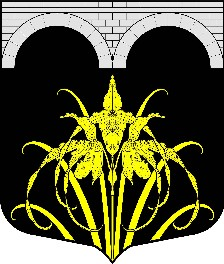 